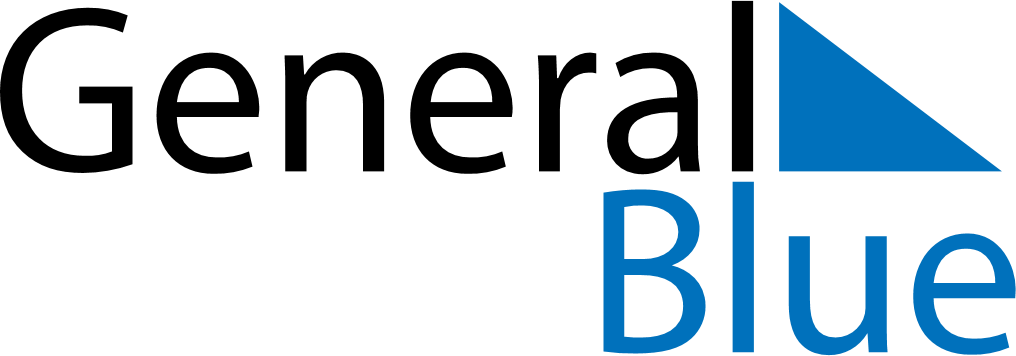 Weekly CalendarJune 19, 2023 - June 25, 2023Weekly CalendarJune 19, 2023 - June 25, 2023Weekly CalendarJune 19, 2023 - June 25, 2023Weekly CalendarJune 19, 2023 - June 25, 2023Weekly CalendarJune 19, 2023 - June 25, 2023Weekly CalendarJune 19, 2023 - June 25, 2023MondayJun 19TuesdayJun 20TuesdayJun 20WednesdayJun 21ThursdayJun 22FridayJun 23SaturdayJun 24SundayJun 256 AM7 AM8 AM9 AM10 AM11 AM12 PM1 PM2 PM3 PM4 PM5 PM6 PM